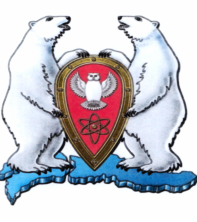 КОНТРОЛЬНО-РЕВИЗИОННАЯ КОМИССИЯмуниципального образования городской округ«Новая ЗЕмля»План работы контрольно-ревизионной комиссии муниципального образования городской округ «Новая Земля» на 2021 годЭкспертно-аналитическая работаКонтрольные мероприятияРеализация материалов контрольных и экспертно-аналитических мероприятийПравовое, методическое обеспечение деятельности и кадровая работа КРКМатериально-техническое обеспечение Организационная работаПротиводействие коррупцииИнформационная деятельностьВзаимодействие с другими органами№ п/пНаименование мероприятияСрок (периодичность) исполненияОснование для включения мероприятия в план1Экспертиза и подготовка заключений на  проекты решений «О внесении изменений и дополнений в решение «О бюджете на 2021 год»По мере поступления документовп.2, 7 ч.2ст.9 Закона6-ФЗ2Финансово-экономическая экспертиза проектов муниципальных правовых актов (включая обоснованность финансово-экономических обоснований) в части, касающейся расходных обязательств муниципального образованияПо мере поступления документовп.7 ч.2 ст.9 Закона 6-ФЗ3Обследование достоверности, полноты и соответствия нормативным требованиям составления и представления квартального отчета об исполнении бюджета МО ГО «Новая Земля»По мере поступления документовст.268.1 БК РФ,п.1 ч.2 ст.9 Закона 6-ФЗ3.1Анализ и подготовка заключения о ходе исполнения бюджета муниципального образованияПо мере поступления документовст.268.1 БК РФ,п.1 ч.2 ст.9 Закона 6-ФЗ4Экспертиза проектов муниципальных правовых актов об утверждении ведомственных целевых программ муниципального образования «Новая Земля» о внесении изменений в нихПо мере поступления документовч.2 ст.157БК РФ,п.7 ч.2 ст.9 Закона 6-ФЗ5Экспертиза ведомственных целевых программ за 2020 год2 кварталч.2 ст.157 БК РФ,п.7 ч.2 ст.9 Закона 6-ФЗ6Внешняя проверка годового отчета об исполнении бюджета МО ГО «Новая Земля» за 2020 год и подготовка заключения2 кварталст.264.4БК РФ7Экспертиза и подготовка заключения на проект решения о бюджете на 2022 год, в том числе обоснованности (параметров и характеристик) показателей бюджета МО ГО «Новая Земля»4 кварталп.2 ч.2 ст.9 Закона 6-ФЗ,ч.2 ст.157БК РФ№ п/пНаименование мероприятияСрок (периодичность) исполненияОснование для включения мероприятия в план1Проверка финансово-хозяйственной деятельности учреждения Муниципальное бюджетное учреждение «АвтоЭнергия» за 2016-2018 годы1 кварталст.9 Закона 6-ФЗ,ст. 267.1 БК РФ 2Проверка достоверности, полноты и соответствия нормативным требованиям составления и представления бюджетной отчетности главного администратора бюджетных средств Администрации муниципального образования «Новая Земля»1 кварталст.264.4,ст.268,1БК РФ3Аудит в сфере закупок товаров, работ и услуг для нужд Муниципального образования городской округ «Новая Земля» в 2020 году3 кварталст.98Закона 44-ФЗ4Проверка финансово-хозяйственной деятельности учреждения Муниципальное бюджетное дошкольное образовательное учреждение Детский сад «Умка» за 2016-2018 годы3 кварталст.9 Закона 6-ФЗ,ст. 267.1 БК РФ5Проверка расходов средств бюджета муниципального образования городской округ «Новая Земля» на оплату труда в 2019-2020 годах4 кварталст.9 Закона 6-ФЗ,ст. 267.1 БК РФ6Проверка финансово-хозяйственной деятельности учреждения Муниципальное бюджетное образовательное учреждение дополнительного образования детей Школы детского творчества «Семицветик» за 2017-2018 годы4 кварталст.9 Закона 6-ФЗ,ст. 267.1 БК РФ6Проверка законности и эффективности использования муниципального имущества в 2020 году4 кварталст.9 Закона 6-ФЗ,ст. 267.1 БК РФ№ п/пНаименование мероприятияСрок (периодичность) исполненияОснование для включения мероприятия в план1Проведение рабочего совещания с объектами муниципального финансового контроля  по результатам проведенных мероприятийВ течение годап.8 ч.2 ст.9 Закона 6-ФЗ,ч.2 ст.157 БК РФ1.2Подготовка предложений по устранению выявленных отклонений в бюджетном процессе и его совершенствованию в ходе проведения контрольных и экспертно-аналитических мероприятийВ течение годап.8 ч.2 ст.9 Закона 6-ФЗ,ч.2 ст.157 БК РФ2Анализ информации о результатах выполнения предложений и рекомендаций, данных в заключениях,  отчетах и информациях КРКВ течение года3Взаимодействие с прокуратурой,  с правоохранительными органами по выявлению и пресечению правонарушений в финансово-бюджетной сфереВ течение годаст.18 Закона 6-ФЗ4Внесение представлений, направление предписаний по результатам проведения контрольных мероприятийВ течение годаст.16 Закона 6-ФЗст.270.2 БК РФ5Контроль за принятием мер по устранению выявленных МКСО нарушений и недостатков, за исполнением уведомлений, представлений и предписанийВ течение года№ п/пНаименование мероприятияСрок (периодичность) исполненияОснование для включения мероприятия в план1Проверка на соответствие законодательству представляемых на подпись председателю КРК проектов распоряжений, положений (других правовых актов) КРК, а также проектов договоров, соглашений, контрактов, заключаемых КРКВ течение года2Подготовка предложений о принятии, изменении, дополнении или отмене правовых актов  КРКВ течение года3Систематизация правовых актов  и методических документов в КРКВ течение года4Подготовка юридических заключений в соответствии с указаниями председателя КРКВ течение года5Правовое сопровождение контрольных и экспертно-аналитических мероприятий В течение года6Подготовка и утверждение стандартов и методик внешнего муниципального финансового контроляВ течение годаст.11 Закона 6-ФЗ7Изучение практического опыта работы контрольно-счётных органов Российской Федерации, внесение предложений по его внедрению в работу КРКВ течение года8Ведение кадровой работы в соответствии с требованиями действующего законодательстваВ течение годаст.28 Закона 25-ФЗ, ТК РФ9Организация и проведение мероприятий по повышению квалификации сотрудников КРК  В течение годап.7 ч.1 ст.11 Закона 25-ФЗ10Мероприятия по обновлению  знаний работников по актуальным вопросам в установленной сфере профессиональной служебной деятельности для решения соответствующих профессиональных задачВ течение годап.7 ч.1 ст.11 Закона 25-ФЗ11Проведение  комплекса мер по охране труда и технике безопасности в КРКВ течение годаТК РФ№ п/пНаименование мероприятияСрок (периодичность) исполненияОснование для включения мероприятия в план1Составление и представление в установленные сроки отчетностиВ течение годаст.264.1,264.2 БК РФ2Осуществление закупок товаров, работ и услуг для нужд КРКВ течение годаст.72 БК РФ3Проведение инвентаризации4 кварталст.11 Закона 402-ФЗ «О бухгалтерском учете»№ п/пНаименование мероприятияСрок (периодичность) исполненияОснование для включения мероприятия в план1Подготовка плана работы КРК на 2022 годноябрь-декабрьст.12 Закона 6-ФЗ2Подготовка ежегодного отчета о деятельности КРК в представительный орган муниципального образованиядо 1 маяст.19 Закона 6-ФЗ, ст.11 Положения о КРК3Рассмотрение запросов и обращений по вопросам, входящим в компетенцию КРКВ течение годаФедеральный закон от 02.05.2006 № 59-ФЗ «О порядке рассмотрения обращений граждан Российской Федерации»4Разработка номенклатуры дел КРК на 2022 годВ течение годаПриказ Минкультуры РФ от 31.03.2015 N526 № п/пНаименование мероприятияСрок (периодичность) исполненияОснование для включения мероприятия в план1Осуществление мероприятий по противодействию коррупции, в том числе, принятие мер по предотвращению коррупции путем осуществления  аудита закупок.В течение годаст.1 Закона 44-ФЗп.10 ч.2 ст.9 Закона 6-ФЗ, Закон 273-ФЗ «О противодействии коррупции»№ п/пНаименование мероприятияСрок (периодичность) исполненияОснование для включения мероприятия в план1Размещение в сети «Интернет» информации о деятельности КРК в соответствии с утвержденным перечнемВ течение годаст.14 Закона 8-ФЗ «Об обеспечении доступа к информации о деятельности государственных органов и органов местного самоуправления»,ст.19 Закона 6-ФЗ2Подготовка информации о ходе исполнения местного бюджета, о результатах проведенных контрольных и экспертно-аналитических мероприятий и представление такой информации в представительный орган муниципального образования и главе муниципального образованияВ течение годап.9 ч.2 ст.9 Закона 6-ФЗ3Размещение в единой информационной системе обобщенной информации о результатах аудита эффективности закупокВ течение годаст.98 Закона 44-ФЗ№ п/пНаименование мероприятияСрок (периодичность) исполненияОснование для включения мероприятия в план1Участие в заседаниях комиссий Совета депутатов, комиссий и рабочих групп по бюджетно-финансовым вопросамПо согласованию с комиссиями Совета депутатовч.7 ст.14 Закона 6-ФЗ